ПРАВИТЕЛЬСТВО РОССИЙСКОЙ ФЕДЕРАЦИИПОСТАНОВЛЕНИЕот 1 декабря 2005 г. N 713ОБ УТВЕРЖДЕНИИ ПРАВИЛОТНЕСЕНИЯ ВИДОВ ЭКОНОМИЧЕСКОЙ ДЕЯТЕЛЬНОСТИ К КЛАССУПРОФЕССИОНАЛЬНОГО РИСКАСписок изменяющих документов(в ред. Постановлений Правительства РФ от 17.12.2010 N 1045,от 31.12.2010 N 1231, от 25.03.2013 N 257, от 17.06.2016 N 551)В соответствии со статьей 22 Федерального закона "Об обязательном социальном страховании от несчастных случаев на производстве и профессиональных заболеваний" Правительство Российской Федерации постановляет:1. Утвердить прилагаемые Правила отнесения видов экономической деятельности к классу профессионального риска.2. Министерству труда и социальной защиты Российской Федерации давать разъяснения по применению Правил, утвержденных настоящим Постановлением.(в ред. Постановления Правительства РФ от 25.03.2013 N 257)3. Установить, что отнесение видов экономической деятельности страхователей к классам профессионального риска осуществляется страховщиком до 1 января 2006 г. в соответствии с классификацией отраслей (подотраслей) экономики по классам профессионального риска, предусмотренной приложением к Правилам отнесения отраслей (подотраслей) экономики к классу профессионального риска, утвержденным Постановлением Правительства Российской Федерации от 31 августа 1999 г. N 975 (Собрание законодательства Российской Федерации, 1999, N 36, ст. 4408; 2000, N 23, ст. 2429; 2001, N 1, ст. 128; N 53, ст. 5194), и с учетом отрасли (подотрасли) экономики, которой соответствует вид экономической деятельности страхователя.4. Настоящее Постановление вступает в силу со дня его официального опубликования.Председатель ПравительстваРоссийской ФедерацииМ.ФРАДКОВУтвержденыПостановлением ПравительстваРоссийской Федерацииот 1 декабря 2005 г. N 713ПРАВИЛАОТНЕСЕНИЯ ВИДОВ ЭКОНОМИЧЕСКОЙ ДЕЯТЕЛЬНОСТИК КЛАССУ ПРОФЕССИОНАЛЬНОГО РИСКАСписок изменяющих документов(в ред. Постановлений Правительства РФ от 17.12.2010 N 1045,от 31.12.2010 N 1231, от 25.03.2013 N 257, от 17.06.2016 N 551)1. Настоящие Правила определяют порядок отнесения видов экономической деятельности к классу профессионального риска в целях установления страховых тарифов на обязательное социальное страхование от несчастных случаев на производстве и профессиональных заболеваний.2. Виды экономической деятельности разделяются на группы в зависимости от класса профессионального риска.3. Классификация видов экономической деятельности по классам профессионального риска, сформированная в соответствии с настоящими Правилами, утверждается Министерством труда и социальной защиты Российской Федерации.(в ред. Постановления Правительства РФ от 25.03.2013 N 257)4. Класс профессионального риска определяется исходя из величины интегрального показателя профессионального риска, учитывающего уровень производственного травматизма, профессиональной заболеваемости и расходов на обеспечение по страхованию, сложившийся по видам экономической деятельности страхователей.5. Интегральный показатель профессионального риска по виду экономической деятельности определяется по формуле:                              Евв                        Ип = ------ х 100%,                              Ефотгде:Ип - интегральный показатель профессионального риска по данному виду экономической деятельности, выраженный в процентах;Евв - общая сумма расходов на обеспечение по страхованию по данному виду экономической деятельности в истекшем календарном году;Ефот - сумма выплат и иных вознаграждений в пользу застрахованных лиц за истекший календарный год по данному виду экономической деятельности, на которые в соответствии с Федеральным законом "Об обязательном социальном страховании от несчастных случаев на производстве и профессиональных заболеваний" начислены страховые взносы на обязательное социальное страхование от несчастных случаев на производстве и профессиональных заболеваний.(в ред. Постановления Правительства РФ от 31.12.2010 N 1231)6. При изменении величины интегрального показателя профессионального риска по виду экономической деятельности Министерство труда и социальной защиты Российской Федерации по представлению Фонда социального страхования Российской Федерации принимает решение об отнесении этого вида экономической деятельности к другому классу профессионального риска.(в ред. Постановления Правительства РФ от 25.03.2013 N 257)При отнесении вида экономической деятельности к другому классу профессионального риска изменяется размер страхового тарифа страхователя.Изменение страхователем в течение текущего года вида экономической деятельности не влечет изменения размера страхового тарифа, установленного на этот год в отношении такого страхователя.7. Самостоятельными классификационными единицами для целей обязательного социального страхования от несчастных случаев на производстве и профессиональных заболеваний, подлежащими отнесению к видам экономической деятельности, являются страхователи, обособленные подразделения страхователей - юридических лиц, а также структурные подразделения страхователей - юридических лиц, осуществляющие виды экономической деятельности, которые не являются основным видом экономической деятельности страхователя.8. Экономическая деятельность юридических и физических лиц, являющихся страхователями по обязательному социальному страхованию от несчастных случаев на производстве и профессиональных заболеваний, подлежит отнесению к виду экономической деятельности, которому соответствует основной вид экономической деятельности, осуществляемый этими лицами.9. Основным видом экономической деятельности коммерческой организации является тот вид, который по итогам предыдущего года имеет наибольший удельный вес в общем объеме выпущенной продукции и оказанных услуг.Основным видом экономической деятельности некоммерческой организации является тот вид, в котором по итогам предыдущего года было занято наибольшее количество работников организации.10. Основной вид экономической деятельности страхователя - физического лица, нанимающего лиц, подлежащих обязательному социальному страхованию от несчастных случаев на производстве и профессиональных заболеваний, соответствует основному виду деятельности, указанному в Едином государственном реестре индивидуальных предпринимателей. При этом ежегодного подтверждения страхователем основного вида деятельности не требуется.11. Основной вид деятельности страхователя - юридического лица, а также виды экономической деятельности подразделений страхователя, являющихся самостоятельными классификационными единицами, ежегодно подтверждаются страхователем в порядке, установленном Министерством труда и социальной защиты Российской Федерации.(в ред. Постановления Правительства РФ от 25.03.2013 N 257)12. Если страхователь не подтверждает виды экономической деятельности подразделений, являющихся самостоятельными классификационными единицами, он подлежит отнесению к виду экономической деятельности, которому соответствует основной вид экономической деятельности.13. Если страхователь, осуществляющий свою деятельность по нескольким видам экономической деятельности, не подтверждает основной вид экономической деятельности, такой страхователь в соответствующем году подлежит отнесению к имеющему наиболее высокий класс профессионального риска виду экономической деятельности в соответствии с кодами по Общероссийскому классификатору видов экономической деятельности, указанными в отношении этого страхователя в Едином государственном реестре юридических лиц.(п. 13 в ред. Постановления Правительства РФ от 17.06.2016 N 551)14. Если страхователь осуществляет свою деятельность по нескольким видам экономической деятельности, распределенным равными частями в общем объеме выпущенной продукции и оказанных услуг, он подлежит отнесению к основному виду экономической деятельности, который имеет наиболее высокий класс профессионального риска из осуществляемых им видов экономической деятельности.15. Страхователи - государственные (муниципальные) учреждения относятся к 01 классу профессионального риска в части деятельности, которая финансируется из бюджетов всех уровней и приравненных к ним источников.(в ред. Постановления Правительства РФ от 17.12.2010 N 1045)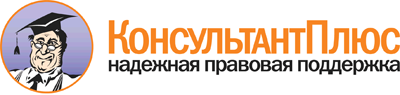  Постановление Правительства РФ от 01.12.2005 N 713
(ред. от 17.06.2016)
"Об утверждении Правил отнесения видов экономической деятельности к классу профессионального риска" Документ предоставлен КонсультантПлюс

www.consultant.ru 

Дата сохранения: 30.03.2017 
 